Calling ALL St. Polycarp Families…Please take part in our…PSR Christmas Ornament FundraiserThis “New” Fundraiser is to support our program. There are many expenses each year that tuition fees alone do not cover. This fundraiser will help with costs.We are selling “Limited Edition” Christmas Ornaments. Consider selling to friends and family of the parish, collect the entire series for your children, or simply collect them for your own enjoyment. These beautiful ornaments are the perfect gift for friends or family that have moved out of the area. Notice the mask on the back. These ornaments are sure to become a cherished keepsake and heirloom.This unique Glass Christmas Ornament is 3 1/4” in diameter and comes packaged in its own gift box for safe keeping. (Optional brass hanger available for purchase too)Our goal is to create a unique series of Christmas tree ornaments that depict a new theme each year. By doing so, we intend to preserve a different aspect of our church. This year’s                          “Limited Edition” is pictured below. Collect the entire series for your                                children or simply collect them for your own enjoyment. Attached is a tracking form for your records and an order form to submit.                          Start taking orders NOW. All order forms and money must be turned in by November 2, 2020 to ensure that your order is placed. Ornaments will be available the first week of December. You will be notified by phone/email for pick up times.  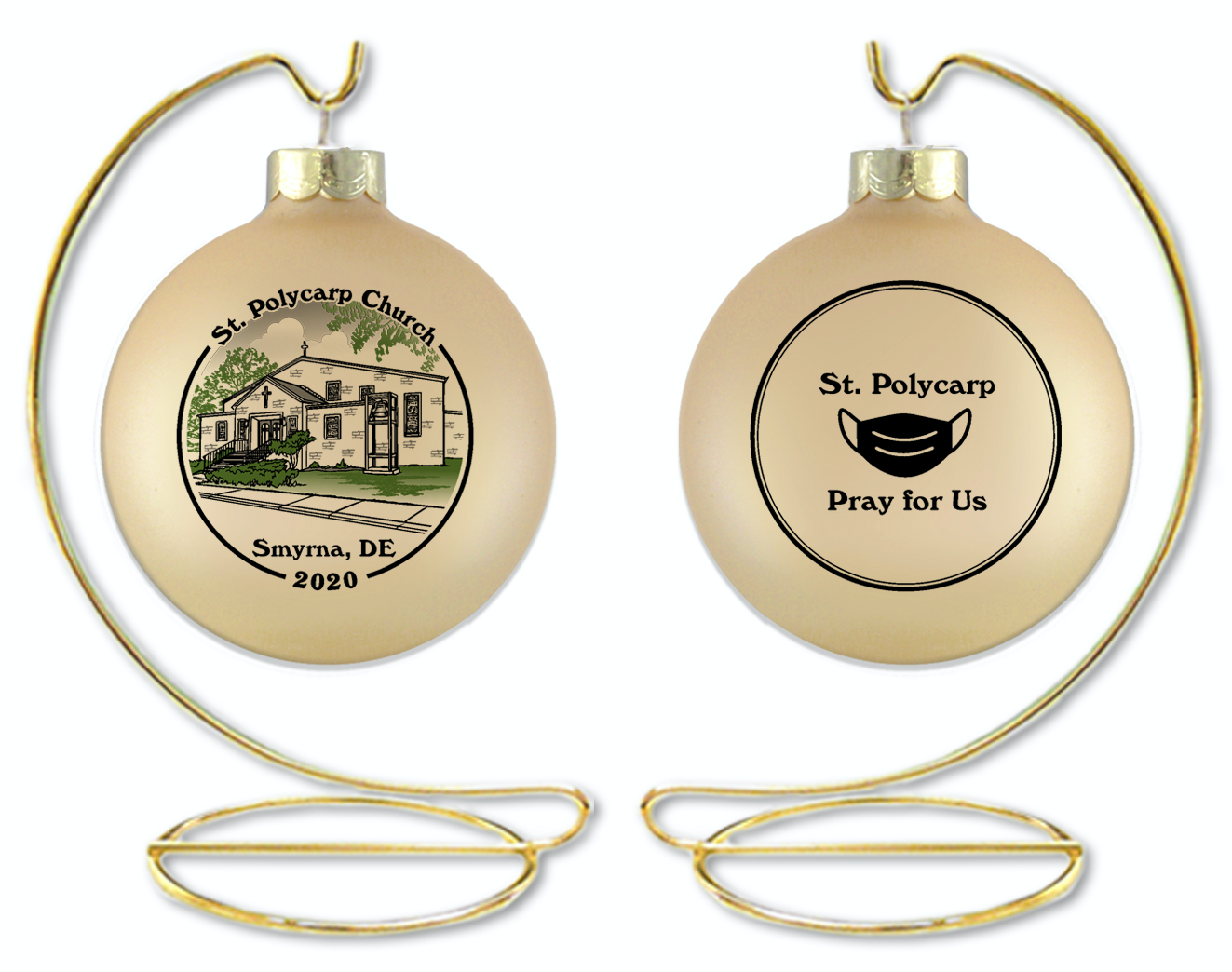 Ornament with Brass Hanger2020 St. Polycarp Church Ornament Order FormOrder yours now!LIMITED EDITION – only $12 each ($15 w/Brass Hanger)A perfect Gift! All proceeds benefit Parish School of Religion (PSR)
Complete the form below for ALL ornaments sold, send to or drop off at St. Polycarp with payment before November 2, 2020. You will be notified when ornaments arrive for pick-up. (ETA…first week of December)Name 						 Phone_______________________ Email _____________________________Address 				                         City 		                    State ________________Zip_______________Return order form w/payment to the church office by November 2 or mail to 55 Ransom Lane Smyrna, DE 19977Be sure to mark the envelope…PSR FundraiserONLY return this form w/payment with your total number of ornaments ordered.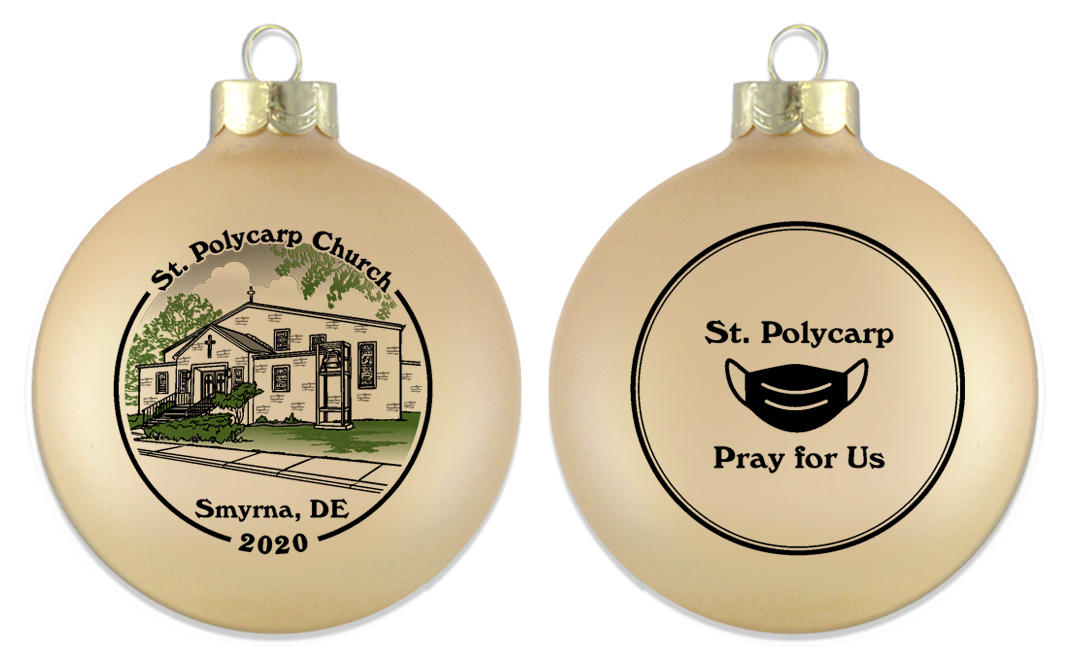 This unique glass Christmas Ornament is 3 1/4” in diameter and comes packaged in its own gift box for safe keeping. Notice the mask on the back. This year is one we’ll never forget.Our goal is to create a unique series of tree ornaments that depict a new theme each year. By doing so, we intend to preserve a different aspect of our church. This year’s “Limited Edition” is pictured above. Collect the entire series for your children or simply collect them for your own enjoyment. These beautiful ornaments are also the perfect gift for friends or family that have moved out of the area. These ornaments are sure to become a cherished keepsake and heirloom. Item# of OrnamentsPriceTotal2020 Frost Gold Ornament@ $12.00 each2020 Frost Ornament w/ Brass Hanger@ $15.00 eachMake checks payable to St. Polycarp PSR            Grand Total     $  